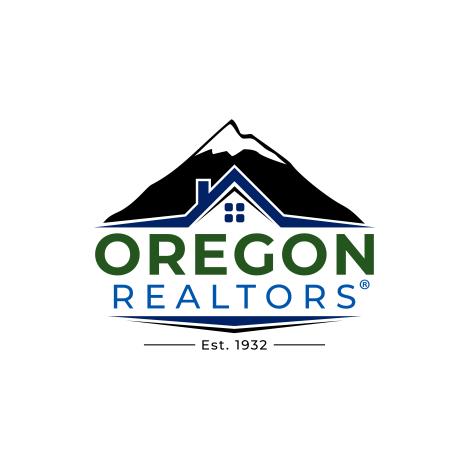 Distinguished Service Award Recipients (1994 – Present)1994  Debbie Weaver 					2009 David Hemenway           Bruce Kerr 													2010 Carol Dozois1995  Everett Turner 					          Scott Taylor 1996  Al Robertson 					2011 Pat Kaplan           Barbara Robertson 				 							2012 Paul Tuttle1997  Sue O’Halloran 					 							2013 Byron Hendricks1998  Georgia Stiles 				                       Jim Wilcox	1999  Jan Stebner 					2014 Art Kegler2000  Rawlin Westover 				2015 Rick Harris2001  Mike Kozak 					2016 Jeremy Starr 2002  Bernie Young 					2017 Beth Caster 2003  Jim Homolka 					2018 George Perkins           John F. Scott 2004  John Zupan 					2019 Don Livingood							          Lester Friedman2005  Carlene Hester 												2020 Joann Hansen 2006  Michael R. Graeper 							2021 John Hoops2007  Michael Hoover 							2022 Nan Wimmers2008  John Baker 							2023 George Grabenhorst